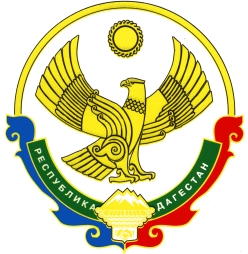 РЕСПУБЛИКА ДАГЕСТАНАДМИНИСТРАЦИЯ МУНИЦИПАЛЬНОГО ОБРАЗОВАНИЯСЕЛЬСКОГО ПОСЕЛЕНИЯ «СЕЛЬСОВЕТ «МЕКЕГИНСКИЙ»ПОСТАНОВЛЕНИЕ «26»  декабря  2023 года                                                                                 № 35с. Мекеги                                 Об изменении адреса объекта адресации     В соответствии с разделом IV Правил межведомственного информационного взаимодействия      при      ведении       ГАР,    утвержденных      постановлением Правительства  Российской Федерации от 22.05.2015 №492 "О составе сведений об   адресах,   размещаемых   в   государственном   адресном   реестре,   порядке межведомственного      информационного       взаимодействия      при     ведении государственного   адресного   реестра,   о  внесении   изменений  и   признании утратившими  силу  некоторых  актов  Правительства  Российской  Федерации» по результатам инвентаризации
                                                    ПОСТАНОВЛЯЕТ:        1. Утвердить изменения адреса объекта адресации согласно приложению № 1 к настоящему постановлению присвоенные до вступления в силу Правил присвоения, изменения и аннулирования адресов, утвержденных постановлением Правительства Российской Федерации от 19.11.2014 №1221 «Об утверждении Правил присвоения, изменения и аннулирования адресов»        2. Разместить в Государственном адресном реестре сведения адресов объектов адресации согласно приложению № 1 к постановлению.       3.Опубликовать настоящее постановление на официальном сайте Администрации.       4. Настоящее Постановление вступает в силу после его официального опубликования.        5. Контроль за исполнением настоящего постановления оставляю за собой. Главамуниципального образованияСП «сельсовет «Мекегинский»                                                           Р.Д. ГаджиевПриложение № 1 к постановлениюМО «сельсовет Мекегинский»от 26.12.2023  № 35Перечень изменений адресов объектов адресации№Изменяемый адресИзмененный адрес1Российская Федерация, Республика Дагестан, муниципальный район Левашинский, сельское поселение сельсовет Мекегинский, село Мекеги, улица Тихая, владение 2Российская Федерация, Республика Дагестан, муниципальный район Левашинский, сельское поселение сельсовет Мекегинский, село Мекеги, улица Тихая, дом 22Российская Федерация, Республика Дагестан, муниципальный район Левашинский, сельское поселение сельсовет Мекегинский, село Мекеги, улица Тихая, владение 4Российская Федерация, Республика Дагестан, муниципальный район Левашинский, сельское поселение сельсовет Мекегинский, село Мекеги, улица Тихая, дом 43Российская Федерация, Республика Дагестан, муниципальный район Левашинский, сельское поселение сельсовет Мекегинский, село Мекеги, улица Тихая, владение 6Российская Федерация, Республика Дагестан, муниципальный район Левашинский, сельское поселение сельсовет Мекегинский, село Мекеги, улица Тихая, дом 6